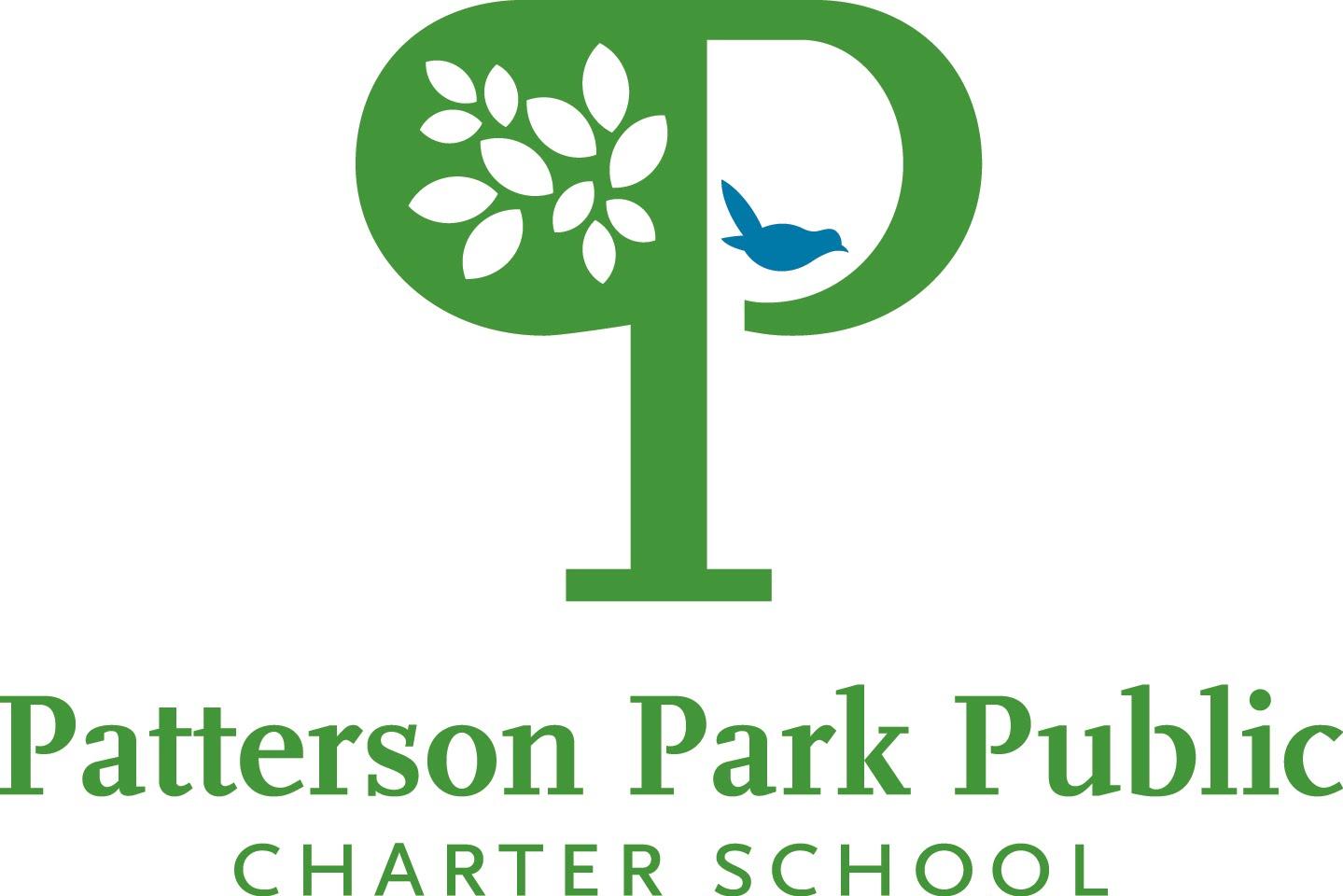 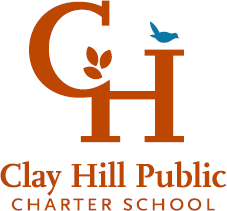 Prospective Board Member Application Form2022-2023We make every effort to have the composition of our board reflect the diversity of our community. Toward that end, we are asking for a variety of information. Please feel free to leave blank anything you do not wish to answer. Decisions will not be based on any single variable.Date: Name: 􀀀 Mr. 􀀀 Mrs. 􀀀 Ms. 􀀀 Dr. 􀀀 Honorable 􀀀Other ________________Demographic InformationGender: 􀀀 Male 􀀀 Female         Age: 􀀀 21‐ 30  􀀀 31‐45 􀀀 46‐60 􀀀 61‐72 􀀀 over 72Race/Ethnicity: Contact Information:Please place an X in the boxes beside the contacts you would like us to use.  􀀀 Home address: 􀀀 Phone:	􀀀 E‐mail:􀀀 fax:􀀀 Work address: 􀀀 Work phone:􀀀 Work E‐mail: Current Job title or description: Spouse/Significant Other: Children/Age: Is your child a current PPPCS or CHPCS student or do you plan to enroll your child in the PPPCS or CHPCS lottery for enrollment?EducationGraduate:							Class of: Undergraduate: 	 	 				Class of:High School: 							Class of: Interest/ConnectionsWhat is it about our vision and mission that interests you? Which of our programmatic approaches, services or philosophy do you feel a particular affinity or connection to and why? What is your understanding of how Charter Schools in Baltimore City function?How did you hear about us? Do you know anyone who is a board member, staff, parent, or organizational affiliate of PPPCS? Networks:  Please briefly describe any professional and/or volunteer networks to which you have connection.Board Memberships (Current and Past. Please list years of involvement)Professional Expertise and Interests:Place an X under “Expertise” for all areas you have experience that you would describe as expertise.  Place an X under “Interest” for all the areas in which you have an interest in working as a board member, regardless of expertise (e.g., you may be a CPA but not have an interest in working on organizational finance).Board CommitteesOur Board members each serve on one committee. Which committee(s)/projects would you be interested in?􀀀 Finance Committee􀀀 Development (fundraising) Committee􀀀 Academic Excellence Committee􀀀 Governance Committee􀀀 Facilities CommitteeTime: Our board meets 7:00 pm ‐ 9:00pm on the third Wednesday of the month except August. The annual board retreat is typically the second half of January.  Our board committees also meet, on average, once a month for approximately 2 hours.  Do you anticipate any ongoing conflict for meeting attendance?  􀀀 No 􀀀 YesConflict of InterestAll board members complete and sign a Conflict of Interest form.  Do you anticipate having a conflict of interest that would prohibit you from serving on the board of directors? 􀀀 No 􀀀 YesBackground CheckAll board members must complete a background check.  The school will assist you with this process.  Are you willing to complete a background check?  􀀀 No 􀀀 YesThank You. Please email your completed application along with a resume or bio to:Jane Lindenfelser, Executive Director at JLindenfelser@pppcs.orgExpertiseInterestFinancialMarketingManagementPublic RelationsLegalPublic SpeakingFundraisingCommunity RelationsHuman ResourcesPublic PolicyAdvocacyEarly Childhood DevelopmentK-12 EducationCharter SchoolsAcademia/Higher EdOther: _______________________________